ОБЩИНСКА ИЗБИРАТЕЛНА КОМИСИЯ – ЛЪКИ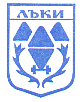 Гр.Лъки, ул.”Възраждане” №18, тел.03052/22 00, факс 03052/21 68, е-mail: oik1615@cik.bgРЕШЕНИЕ № 87 - МИ/НРгр. Лъки, 26.10.2015 год.ОТНОСНО: РЕШЕНИЕ ЗА ПРОИЗВЕЖДАНЕ НА ВТОРИ ТУР ЗА ИЗБИРАНЕ НА КМЕТ НА КМЕТСТВО  С. БЕЛИЦА, ОБЩИНА ЛЪКИ, ОБЛАСТ ПЛОВДИВДнес, 26.10.2015г., в 05.30ч. Общинската избирателна комисия – Лъки на основание чл.87, ал.1, т.29 и чл. 452, ал.4 от Изборния кодекс и въз основа на получените данни от протоколите на СИКР Е Ш И :ДОПУСКА ДО УЧАСТИЕ ВЪВ ВТОРИ ТУР, който ще се проведе на 01.11.2015г.1. Ангел Емилов Гюлевиздигнат от Движение за права и свободи-ДПСполучил 47 /четиридесет и седем/ действителни гласове.2. Елко Момчилов Огнянов,издигнат от НАЦИОНАЛЕН ФРОНТ ЗА СПАСЕНИЕ НА БЪЛГАРИЯ / НФСБ/получил 45 /четиридесет и пет/ действителни гласове.Решението на ОИК може да се обжалва пред ЦИК по реда на чл.88, ал.1 от Изборния кодекс в срок от 3 дни от обявяването му.ПОДПИСИ НА ЧЛЕНОВЕТЕ НА ОБЩИНСКАТА ИЗБИРАТЕЛНА КОМИСИЯПРЕДСЕДАТЕЛ: ……………………………..ЗАМ.-ПРЕДСЕДАТЕЛ: ……………………СЕКРЕТАР:……………………………….....ЧЛЕНОВЕ: 1. ……………………………………………..… 7. ………………………………………………... 2. ……………………………………………..… 8. ………………….….…………………………. 3. ……………………………………………..…4. ……………………………………………..…